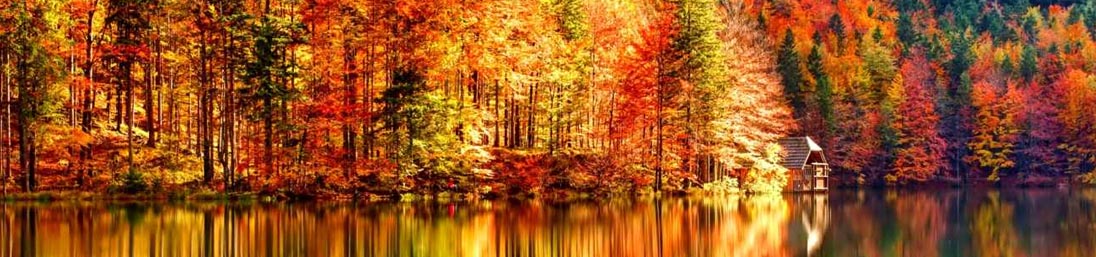 OCTOBER2024